ПОСТАНОВЛЕНИЕ « 02 » августа  2016 г.                           с.Коргон                                       № 43          На основании  Заключения ГПУ  Правительства  Республики Алтай  от 13 июля 2016 года   № 577  на постановление  администрации муниципального  образования «Коргонское сельское поселение» от 03.04.2016 г. № 22  «Об утверждении административного  регламента « Выдача разрешения на переустройство, перепланировку жилых помещений, согласование переустройства, перепланировки жилых помещений», Признать противоречащим  федеральному законодательству и Уставу  и отменить.Разместить настоящее постановление на официальном сайте муниципального образования «Усть-Канский район» в сети «Интернет».Настоящее Постановление вступает в силу после его подписания  и подлежит   обнародованию.Контроль за исполнением настоящего постановления оставляю за собой.Глава Коргонского сельского поселения                                                                                                И.Д. АлачевРоссийская Федерация сельская  администрация Коргонского сельского поселения  Усть-Канского района Республика АлтайРоссия ФедерациязыАлтай  РеспубликанынКанн-ОзыаймактынКоргон jурттын  муниципал Тозолмозинин«Об отмене  постановления  Главы № 22 от 03.04.2016  « Об утверждении  Административного  регламента  «Выдача разрешения на переустройство,  перепланировку жилых помещений, согласование переустройства,  перепланировки жилых помещений».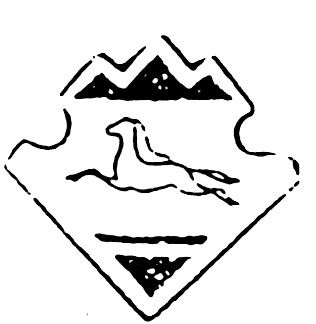 